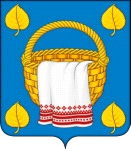 СОВЕТ НАРОДНЫХ ДЕПУТАТОВЛИПЧАНСКОГО  СЕЛЬСКОГО ПОСЕЛЕНИЯБОГУЧАРСКОГО МУНИЦИПАЛЬНОГО РАЙОНАВОРОНЕЖСКОЙ ОБЛАСТИРЕШЕНИЕот  «28» декабря  2020г.  № 34                  с.Липчанка	В соответствии с Федеральным законом от  06.10.2003  № 131 – ФЗ «Об общих принципах организации местного самоуправления в Российской Федерации»,  Бюджетным кодексом Российской Федерации, Уставом Липчанского сельского поселения, заслушав информацию старшего инспектора администрации Липчанского сельского поселения Сафроновой Л.И. о внесении изменений в бюджет Липчанского сельского поселения Богучарского муниципального района Воронежской области на 2020год и на плановый период 2021 и 2022 годов, Совет народных депутатов Липчанского сельского поселения Богучарского муниципального района Воронежской области решил:         1. Внести в  решение Совета народных депутатов Липчанского сельского поселения от  26.12.2019  № 275 «О бюджете Липчанского сельского поселения Богучарского муниципального района Воронежской области на 2020год и на плановый период 2021 и 2022 годов» следующие изменения:           1.1. Подпункты 1-2 пункта 1 статьи 1 изложить в следующей редакции: «1) прогнозируемый общий объём доходов бюджета Липчанского сельского поселения в сумме 9449,5 тыс. рублей, в том числе безвозмездные поступления из федерального бюджета в сумме 88,0 тыс. рублей, из  районного бюджета в сумме  5463,6 тыс. рублей; 2) общий объём расходов бюджета Липчанского сельского поселения в сумме 8169,5 тыс. рублей»  	2. Приложения 1, 5, 6, 7 к решению Совета народных депутатов Липчанского сельского поселения от  26.12.2019  № 275 «О бюджете Липчанского сельского поселения Богучарского муниципального района Воронежской области на 2020год и на плановый период 2021 и 2022 годов»  изложить в новой редакции согласно приложениям  1, 2, 3, 4 к настоящему решению.Глава Липчанского сельского поселения                                                               В.Н. МамонПриложение  1
к  решению Совета народных депутатов
Липчанского сельского поселения
от  28.12.2020 года № 34Поступление доходов бюджета Липчанского сельского поселения  по кодам видов доходов, подвидов доходов на 2020 год и на плановый период 2021 и 2022годов                                                                                         Сумма (тыс. рублей)Приложение 2 к решению Совета народных депутатов
Липчанского сельского поселения
от  28.12.2020 года № 34Ведомственная структура расходов бюджета Липчанского сельского поселения на 2020 год и плановый период 2021 и 2022 годов 	                                                                                                                             Сумма (тыс. рублей)Приложение 3к решению Совета народных депутатов
Липчанского сельского поселения
от  28.12.2020 года № 34Распределение бюджетных ассигнований по разделам, подразделам, целевым статьям (муниципальным программам Липчанского сельского поселения), группам видов расходов классификации расходов бюджета Липчанского сельского поселенияна 2020 год и на плановый период 2021 и 2022 годов                                                                                                                               Сумма (тыс. рублей)Приложение 4к решению Совета народных депутатов
Липчанского сельского поселения
от  28.12.2020 года № 34Распределение бюджетных ассигнований по целевым статьям (муниципальным  программам Липчанского сельского поселения), группам видов расходов, разделам, подразделам классификации расходов бюджета Липчанского сельского поселения на 2020 год и на плановый период 2021 и 2022 годовСумма (тыс. рублей)                      Сумма (тысяч рублей)О внесении изменений в решение Совета народных депутатов Липчанского сельского поселения  от  26.12.2019г  № 275 «О бюджете Липчанского сельского поселения Богучарского муниципального района Воронежской области на 2020год и на плановый период 2021 и 2022 годов»Код показателяНаименование показателяНаименование показателя2020 год2021 год2022 год122345000 8 50 00000 00 0000 000Доходы бюджета - ВсегоДоходы бюджета - Всего9449,52965,22988,0000 1 00 00000 00 0000 000НАЛОГОВЫЕ И НЕНАЛОГОВЫЕ ДОХОДЫНАЛОГОВЫЕ И НЕНАЛОГОВЫЕ ДОХОДЫ2781,32584,02593,0000 1 01 00000 00 0000 000НАЛОГИ НА ПРИБЫЛЬ, ДОХОДЫНАЛОГИ НА ПРИБЫЛЬ, ДОХОДЫ112,1122,0131,0000 1 01 02000 01 0000 110Налог на доходы физических лицНалог на доходы физических лиц112,1122,0131,0000 1 01 02010 01 0000 110Налог на доходы физических лиц с доходов, источником которых является налоговый агент, за исключением доходов, в отношении которых исчисление и уплата налога осуществляются в соответствии со статьями 227, 227.1 и 228 Налогового кодекса Российской ФедерацииНалог на доходы физических лиц с доходов, источником которых является налоговый агент, за исключением доходов, в отношении которых исчисление и уплата налога осуществляются в соответствии со статьями 227, 227.1 и 228 Налогового кодекса Российской Федерации112,1122,0131,0000 1 05 00000 00 0000 000НАЛОГИ НА СОВОКУПНЫЙ ДОХОДНАЛОГИ НА СОВОКУПНЫЙ ДОХОД131,5190,0190,0000 1 05 03000 01 0000 110Единый сельскохозяйственный налогЕдиный сельскохозяйственный налог131, 5190,0190,0000 1 05 03010 01 0000 110Единый сельскохозяйственный налогЕдиный сельскохозяйственный налог131,5190,0190,0000 1 06 00000 00 0000 000НАЛОГИ НА ИМУЩЕСТВОНАЛОГИ НА ИМУЩЕСТВО2277,02256,02256,0000 1 06 01000 00 0000 110Налог на имущество физических лицНалог на имущество физических лиц194,9199,0199,0000 1 06 01030 10 0000 110Налог на имущество физических лиц, взимаемый по ставкам, применяемым к объектам налогообложения, расположенным в границах сельских поселенийНалог на имущество физических лиц, взимаемый по ставкам, применяемым к объектам налогообложения, расположенным в границах сельских поселений194,9199,0199,0000 1 06 06000 00 0000 110Земельный налогЗемельный налог2082,12057,02057,0000 1 06 06030 03 0000 110Земельный налог с организацийЗемельный налог с организаций1167,61152,01152,0000 1 06 06033 10 0000 110Земельный налог с организаций, обладающих земельным участком, расположенным в границах сельских поселенийЗемельный налог с организаций, обладающих земельным участком, расположенным в границах сельских поселений1167,61152,01152,0000 1 06 06040 00 0000 110Земельный налог с физических лицЗемельный налог с физических лиц914,5905,0905,0000 1 06 06043 10 0000 110Земельный налог с физических лиц, обладающих земельным участком, расположенным в границах сельских поселенийЗемельный налог с физических лиц, обладающих земельным участком, расположенным в границах сельских поселений914,5905,0905,0000 1 08 00000 00 0000 000ГОСУДАРСТВЕННАЯ ПОШЛИНАГОСУДАРСТВЕННАЯ ПОШЛИНА5,910,010,0000 1 08 04000 01 0000 110Государственная пошлина за совершение нотариальных действий (за исключением действий, совершаемых консульскими учреждениями РФ)Государственная пошлина за совершение нотариальных действий (за исключением действий, совершаемых консульскими учреждениями РФ)5,910,010,0000 1 08 04020 01 0000 110Государственная пошлина за совершение нотариальных действий должностными лицами органов местного самоуправления, уполномоченными в соответствии с законодательными актами Российской Федерации на совершение нотариальных действийГосударственная пошлина за совершение нотариальных действий должностными лицами органов местного самоуправления, уполномоченными в соответствии с законодательными актами Российской Федерации на совершение нотариальных действий5,910,010,0000 1 13 00000 00 0000 000ДОХОДЫ ОТ ОКАЗАНИЯ ПЛАТНЫХ УСЛУГ И КОМПЕНСАЦИИ ЗАТРАТ ГОСУДАРСТВАДОХОДЫ ОТ ОКАЗАНИЯ ПЛАТНЫХ УСЛУГ И КОМПЕНСАЦИИ ЗАТРАТ ГОСУДАРСТВА27,18000 1 13 02000 00 0000 130Доходы от компенсации затрат государстваДоходы от компенсации затрат государства27,18000 1 13 02995 10 0000 130  Прочие доходы от компенсации затрат бюджетов сельских поселений  Прочие доходы от компенсации затрат бюджетов сельских поселений27,1800000 1 14 00000 00 0000 000ДОХОДЫ ОТ ПРОДАЖИ МАТЕРИАЛЬНЫХ И НЕМАТЕРИАЛЬНЫХ АКТИВОВДОХОДЫ ОТ ПРОДАЖИ МАТЕРИАЛЬНЫХ И НЕМАТЕРИАЛЬНЫХ АКТИВОВ221,1000 1 14 06000 00 0000 430000 1 14 06000 00 0000 430Доходы от продажи земельных участков, находящихся в государственной и муниципальной собственности221,1000 1 14 06251 10 0000 430000 1 14 06251 10 0000 430Доходы от продажи земельных участков, находящихся в собственности сельских поселений (за исключением земельных участков муниципальных бюджетных и автономных учреждений)221,100000 1 17 00000 00 0000 000000 1 17 00000 00 0000 000ПРОЧИЕ НЕНАЛОГОВЫЕ ДОХОДЫ4,1000 1 17 05050 10 0000 180000 1 17 05050 10 0000 180Прочие неналоговые доходы бюджетов сельских поселений4,1000 2 00 00000 00 0000 000000 2 00 00000 00 0000 000БЕЗВОЗМЕЗДНЫЕ ПОСТУПЛЕНИЯ6668,16381,2395,0000 2 02 00000 00 0000 000000 2 02 00000 00 0000 000БЕЗВОЗМЕЗДНЫЕ ПОСТУПЛЕНИЯ ОТ ДРУГИХ БЮДЖЕТОВ БЮДЖЕТНОЙ СИСТЕМЫ РОССИЙСКОЙ ФЕДЕРАЦИИ5551,53381,2395,0000 2 02 10000 00 0000 150000 2 02 10000 00 0000 150Дотации бюджетам субъектов Российской Федерации и муниципальных образований355,6275,4286,5000 2 02 15001 00 0000 150000 2 02 15001 00 0000 150Дотации бюджетам сельских поселений на выравнивание  бюджетной обеспеченности355,6275,4286,5000 2 02 29999 00 0000 150000 2 02 29999 00 0000 150Прочие субсидии180,000000 2 02 29999 10 0000 150000 2 02 29999 10 0000 150Прочие субсидии бюджетам сельских поселений180,000000 2 02 30000 00 0000 150000 2 02 30000 00 0000 150Субвенции бюджетам субъектов Российской Федерации и муниципальных образований88,081,384,0000 2 02 35000 00 0000 150000 2 02 35000 00 0000 150Субвенции бюджетам на осуществление первичного воинского учета на территориях, где отсутствуют военные комиссариаты88,081,384,0000 2 02 40000 00 0000 150000 2 02 40000 00 0000 150Иные межбюджетные трансферты4927,9300000 2 02 40014 00 0000 150000 2 02 40014 00 0000 150Межбюджетные трансферты, передаваемые бюджетам муниципальных образований на осуществление части полномочий по решению вопросов местного значения в соответствии с заключенными соглашениями917,6100000 2 02 40014 10 0000 150000 2 02 40014 10 0000 150Межбюджетные трансферты, передаваемые бюджетам сельских поселений из бюджетов муниципальных районов на осуществление части полномочий по решению вопросов местного значения в соответствии с заключенными соглашениями917,6100000 2 02 451 6010 0000 150000 2 02 451 6010 0000 150Межбюджетные трансферты, передаваемые бюджетам сельских поселений для компенсации дополнительных расходов, возникших в результате решений, принятых органами власти другого уровня125,2500000 2 02 49999 00 0000 150000 2 02 49999 00 0000 150Прочие межбюджетные трансферты, передаваемые бюджетам3885,0700000 2 02 49999 10 0000 150000 2 02 49999 10 0000 150Прочие межбюджетные трансферты, пе редаваемые бюджетам сельских поселений3885,0700000 2 07 00000 00 0000 000000 2 07 00000 00 0000 000ПРОЧИЕ БЕЗВОЗМЕЗДНЫЕ ПОСТУПЛЕНИЯ1116,63000 2 07 05000 10 0000 150000 2 07 05000 10 0000 150Прочие безвозмездные поступления в бюджеты сельских поселений1116,63000 2 07 05020 10 0000 150000 2 07 05020 10 0000 150Поступления от денежных пожертвований, предоставляемых физическими лицами получателям средств бюджетов сельских поселений57,50000 2 07 05030 10 0000 150000 2 07 05030 10 0000 150Прочие безвозмездные поступления в бюджеты сельских поселений1059,13НаименованиеГРБСРЗПРЦСРВР2020 год2021 год2022 годВСЕГО8169,52891,22838,0Администрация  Липчанского сельского поселения8169,52891,22838,0Общегосударственные вопросы914013909,81289,91234,0Функционирование высшего должностного лица субъекта Российской  Федерации и муниципального образования9140102740,3260,0260,0Муниципальная программа Липчанского сельского поселения Богучарского муниципального района Воронежской области «О деятельности администрации Липчанского сельского поселения по решению вопросов местного значения»914010239 0 00 00000740,3260,0260,0Подпрограмма «Прочие мероприятия по реализации программы "О деятельности администрации Липчанского сельского поселения по решению вопросов местного значения»914010239 2 00 00000740,3260,0260,0Основное мероприятие «Организация деятельности  главы Липчанского сельского поселения» 914010239 2 01 00000740,3260,0260,0Расходы на обеспечение деятельности главы Липчанского сельского поселения (Расходы на выплаты персоналу в целях обеспечения выполнения функций государственными (муниципальными) органами, казенными учреждениями, органами управления государственными внебюджетными фондами)914010239 2 01 92020100740,3260,0260,0Функционирование правительства Российской Федерации, высших исполнительных органов государственной власти субъектов Российской Федерации, местных администраций 91401042526,81029,9974,0Муниципальная программа Липчанского сельского поселения Богучарского муниципального района Воронежской области «О деятельности администрации Липчанского сельского поселения по решению вопросов местного значения»914010439 0 00 000002526,81029,9974,0Подпрограмма «Прочие мероприятия по реализации программы "О деятельности администрации Липчанского сельского поселения по решению вопросов местного значения»914010439 2 00 000002526,81029,9974,0Основное мероприятие «Организация деятельности органов местного самоуправления»914010439 2 01 000002526,81029,9974,0Расходы на обеспечение функций государственных органов (Расходы на выплаты персоналу в целях обеспечения выполнения функций государственными (муниципальными) органами, казенными учреждениями, органами управления государственными внебюджетными фондами)914010439 2 01 92010100402,8520,0520,0Расходы на обеспечение функций государственных органов  (Закупка товаров, работ и услуг для обеспечения государственных (муниципальных) нужд)914010439 2 01 920102001015,8504,9449,0Расходы на обеспечение функций государственных органов (Иные бюджетные ассигнования)914010439 2 01 920108002,25,05,0Расходы на обеспечение функций государственных органов  (Расходы на выплату персоналу в целях обеспечения выполнения функций государственными(муниципальными) органами, казенными учреждениями, органами управления государственными внебюджетными фондами) (немуниципальные служащие)914010439 2 01 922101001106,0Обеспечение проведения выборов и референдумов9140107189,3Муниципальная программа Липчанского сельского поселения Богучарского муниципального района Воронежской области «О деятельности администрации Липчанского сельского поселения по решению вопросов местного значения»914010739 0 00 00000189,3Подпрограмма «Прочие мероприятия по реализации программы "О деятельности администрации Липчанского сельского поселения по решению вопросов местного значения»914010739 2 00 00000189,3Основное мероприятие "О деятельности администрации Липчанского сельского поселения по решению вопросов местного значения»914010739 2 07 0000088,5Выполнение других расходных обязательств914010739 2 07 9020080088,5Основное мероприятие «Оказание содействия в подготовке и проведении общероссийского голосования по вопросу одобрения изменений в Конституцию Российской Федерации о его подготовке и проведению» 914010739 2 W0 00000100,8Выполнение других расходных обязательств914010739 2 W0 90200200100,8Другие общегосударственные вопросы9140113453,300Муниципальная программа Липчанского сельского поселения Богучарского муниципального района Воронежской области «О деятельности администрации Липчанского сельского поселения по решению вопросов местного значения»914011339 0 00 00000453,300Подпрограмма «Прочие мероприятия по реализации программы "О деятельности администрации Липчанского сельского поселения по решению вопросов местного значения»914011339 2 00 00000453,300Выполнение других расходных обязательств (Иные бюджетные ассигнования)914011339 2 07 90200540430,900Выполнение других расходных обязательств (Закупка товаров, работ, и услуг для обеспечения государственных (муниципальных) нужд)914011339 2 07 9020024422,400Национальная оборона9140288,081,384,0Мобилизационная и вневойсковая подготовка914020388,081,384,0Муниципальная программа Липчанского сельского поселения Богучарского муниципального района Воронежской области «О деятельности администрации Липчанского сельского поселения по решению вопросов местного значения»914020339 0 00 0000088,081,384,0Подпрограмма «Прочие мероприятия по реализации программы "О деятельности администрации Липчанского сельского поселения по решению вопросов местного значения»914020339 2 00 0000088,081,384,0Основное мероприятие «Организация воинского учета»914020339 2 02 0000088,081,384,0Осуществление первичного воинского учета на территориях, где отсутствуют военные комиссариаты (Расходы на выплаты персоналу в целях обеспечения выполнения функций государственными (муниципальными) органами, казенными учреждениями, органами управления государственными внебюджетными фондами)914020339 2 02 5118010079,975,675,6Осуществление первичного воинского учета на территориях, где отсутствуют военные комиссариаты (Закупка товаров, работ и услуг для обеспечения государственных (муниципальных) нужд)914020339 2 02 511802008,15,78,4Национальная безопасность и правоохранительная деятельность914030,9710,010,0Защита населения и территории от чрезвычайных ситуаций природного и техногенного характера91403090,05,05,0Муниципальная программа Липчанского сельского поселения Богучарского муниципального района Воронежской области «О деятельности администрации Липчанского сельского поселения по решению вопросов местного значения»914030939 0 00 000000,05,05,0Подпрограмма «Прочие мероприятия по реализации программы "О деятельности администрации Липчанского сельского поселения по решению вопросов местного значения»914030939 2 00 000000,05,05,0Основное мероприятие  «Организация и осуществление мероприятий по гражданской обороне, защите населения и территории  поселения от чрезвычайных ситуаций природного и техногенного характера»914030939 2 03 000000,05,05,0Расходы на организацию и осуществление мероприятий по гражданской обороне, защите населения и территории  поселения от чрезвычайных ситуаций природного и техногенного характера (Закупка товаров, работ и услуг для обеспечения государственных (муниципальных) нужд)914030939 2 03 914302000,05,05,0Другие вопросы в области национальной безопасности и правоохранительной деятельности (противопожарные мероприятия)91403140,975,05,0Муниципальная программа Липчанского сельского поселения Богучарского муниципального района Воронежской области «О деятельности администрации Липчанского сельского поселения по решению вопросов местного значения»914031439 0 00 000000,975,05,0Подпрограмма «Прочие мероприятия по реализации программы "О деятельности администрации Липчанского сельского поселения по решению вопросов местного значения»914031439 2 00 000000,975,05,0Основное мероприятие  «Обеспечение пожарной безопасности в границах поселений»914031439 2 03 000000,975,05,0Расходы на организацию пожарной безопасности в границах поселений (Закупка товаров, работ и услуг для обеспечения государственных (муниципальных) нужд)914031439 2 03 914402000,975,05,0Национальная экономика91404976,45,05,0Другие вопросы в области национальной экономики91404010,05,05,0Муниципальная программа Липчанского сельского поселения Богучарского муниципального района Воронежской области «О деятельности администрации Липчанского сельского поселения по решению вопросов местного значения»914040139 0 00 000000,05,05,0Подпрограмма «Прочие мероприятия по реализации программы "О деятельности администрации Липчанского сельского поселения по решению вопросов местного значения»914040139 1 00 000000,05,05,0Основное мероприятие  «Обеспечение занятости населения»914040139 1 06 000000,05,05,0Расходы на обеспечение занятости населения (Закупка товаров, работ и услуг для обеспечения государственных (муниципальных) нужд)914040139 1 06 927102000,05,05,0Дорожное хозяйство (дорожные фонды)9140409976,4Муниципальная программа Липчанского сельского поселения Богучарского муниципального района Воронежской области «О деятельности администрации Липчанского сельского поселения по решению вопросов местного значения»914040939 0 00 00000 976,4Подпрограмма «Прочие мероприятия по реализации программы «О деятельности администрации Липчанского сельского поселения по решению вопросов местного значения на 2020-2025 годы»914040939 2 00 00000976,4Основное мероприятие «Развитие сети автомобильных дорог местного значения за счет средств дорожного фонда»914040939 2 06 00000976,4Расходы на развитие сети автомобильных дорог местного значения в границах поселения (Закупка товаров, работ и услуг для обеспечения государственных(муниципальных)нужд)914040939 2 06 91290200783,1Расходы на капитальный ремонт и ремонт автомобильных дорог общего пользования местного значения за счет средств бюджета (софинансирование)914040939 2 06 S8850200193,3Жилищно-коммунальное  хозяйство914052051,0135,0135,0Коммунальное хозяйство914050214,15,05,0Муниципальная программа Липчанского сельского поселения Богучарского муниципального района Воронежской области «О деятельности администрации Липчанского сельского поселения по решению вопросов местного значения»914050239 0 00 0000014,15,05,0Подпрограмма «Развитие жилищно-коммунального хозяйства»914050239 1 00 0000014,15,05,0Основное мероприятие «Организация надежности функционирования системы коммунального хозяйства»914050239 1 01 0000014,15,05,0Расходы на организацию надежности функционирования системы коммунального хозяйства (Закупка товаров, работ и услуг для обеспечения государственных (муниципальных) нужд)914050239 1 01 9264020014,15,05,0Благоустройство91405032037,0130,0130,0Муниципальная программа Липчанского сельского поселения Богучарского муниципального района Воронежской области «О деятельности администрации Липчанского сельского поселения по решению вопросов местного значения»914050339 0 00 000002037,0130,0130,0Подпрограмма «Развитие жилищно-коммунального хозяйства»914050339 1 00 000002037,0130,0130,0Основное мероприятие «Организация надежности функционирования системы коммунального хозяйства»914050339 1 01 000000Расходы на организацию надежности функционирования системы коммунального хозяйства (закупка товаров, работ и услуг для обеспечения государственных (муниципальных) нужд914050339 1 01 926402000Основное мероприятие  «Организация освещения улиц населенных пунктов914050339 1 02 00000182,750,050,0Расходы по софинансированию расходных обязательств на уличное освещение (закупка товаров, работ и услуг для обеспечения государственных (муниципальных) нужд914050339 1 02 S8670200182,7Основное мероприятие  «Организация дорожной деятельности»914050339 1 03 00000010,010,0Расходы на организацию дорожной  деятельности (Закупка товаров, работ и услуг для обеспечения государственных (муниципальных) нужд)914050339 1 03 92660200010,010,0Основное мероприятие «Содержание мест захоронения и обеспечение сохранности военно-мемориальных объектов»914050339 1 04 0000051,6010,010,0Расходы на содержание мест захоронения и обеспечение сохранности  военно-мемориальных объектов (Закупка товаров, работ и услуг для обеспечения государственных (муниципальных) нужд)914050339 1 04 9267020051,6010,010,0Основное мероприятие  «Организация благоустройства»914050339 1 05 000001802,710,010,0Прочие расходы по озеленению (Закупка товаров, работ и услуг для обеспечения государственных (муниципальных) нужд)914050339 1 05 926902000,010,010,0Прочие расходы по благоустройству (Закупка товаров, работ и услуг для обеспечения государственных (муниципальных) нужд)914050339 1 05 927102001802,750,050,0Культура, кинематография91408001006,91230,01230,0Культура91408011006,91230,01230,0Муниципальная программа Липчанского сельского поселения Богучарского муниципального района Воронежской области «О деятельности администрации Липчанского сельского поселения по решению вопросов местного значения»914080139 0 00 000001006,91230,01230,0Подпрограмма «Прочие мероприятия по реализации программы "О деятельности администрации Липчанского сельского поселения по решению вопросов местного значения»914080139 2 00 000001006,91230,01230,0Основное мероприятие  «Организация культурно-досуговых учреждений и библиотечного дела»914080139 2 04 000001006,91230,01230,0Расходы на обеспечение деятельности(оказание услуг) государственных учреждений (ДК и клубы) (Расходы на выплаты персоналу в целях обеспечения выполнения функций государственными (муниципальными) органами, казенными учреждениями, органами управления государственными внебюджетными фондами)914080139 2 04 006101001000,01000,0Расходы на обеспечение деятельности (оказание услуг) государственных учреждений (ДК и клубы) (Закупка товаров, работ и услуг для обеспечения государственных (муниципальных) нужд)914080139 2 04 00610200256,6230,0230,0Расходы на обеспечение деятельности (оказание услуг) государственных учреждений (ДК и клубы)(Иные межбюджетные трансферты)914080139 2 04 00610500750,3Социальная политика91410136,4140,0140,0Пенсионное обеспечение9141001136,4140,0140,0Муниципальная программа Липчанского сельского поселения Богучарского муниципального района Воронежской области «О деятельности администрации Липчанского сельского поселения по решению вопросов местного значения»914100139 0 00 00000136,4140,0140,0Подпрограмма «Прочие мероприятия по реализации программы "О деятельности администрации Липчанского сельского поселения по решению вопросов местного значения»914100139 2 00 00000136,4140,0140,0Основное мероприятие  «Организация социальной поддержки населения»914100139 2 05 00000136,4140,0140,0Доплаты к пенсиям муниципальных служащих Липчанского сельского поселения (Социальное обеспечение и иные выплаты населению) 914100139 2 05 90470300136,4140,0140,0НаименованиеРЗПРЦСРВР2020 год2021 год2022 годВСЕГО8169,52891,22838,0Администрация  Липчанского сельского поселения8169,52891,22838Общегосударственные вопросы013909,801289,91234,0Функционирование высшего должностного лица субъекта Российской  Федерации и муниципального образования0102740,4260,0260,0Муниципальная программа Липчанского сельского поселения Богучарского муниципального района Воронежской области «О деятельности администрации Липчанского сельского поселения по решению вопросов местного значения»010239 0 00 00000740,4260,0260,0Подпрограмма «Прочие мероприятия по реализации программы "О деятельности администрации Липчанского сельского поселения по решению вопросов местного значения»010239 2 00 00000740,4260,0260,0Основное мероприятие «Организация деятельности  главы Липчанского сельского поселения» 010239 2 01 00000740,4260,0260,0Расходы на обеспечение деятельности главы Липчанского сельского поселения (Расходы на выплаты персоналу в целях обеспечения выполнения функций государственными (муниципальными) органами, казенными учреждениями, органами управления государственными внебюджетными фондами)010239 2 01 92020100740,4260,0260,0Функционирование правительства Российской Федерации, высших исполнительных органов государственной власти субъектов Российской Федерации, местных администраций 01042526,81029,9974,0Муниципальная программа Липчанского сельского поселения Богучарского муниципального района Воронежской области «О деятельности администрации Липчанского сельского поселения по решению вопросов местного значения»010439 0 00 000002526,81029,9974,0Подпрограмма «Прочие мероприятия по реализации программы "О деятельности администрации Липчанского сельского поселения по решению вопросов местного значения»010439 2 00 000002526,81029,9974,0Основное мероприятие «Организация деятельности органов местного самоуправления»010439 2 01 000002526,81029,9974,0Расходы на обеспечение функций государственных органов (Расходы на выплаты персоналу в целях обеспечения выполнения функций государственными (муниципальными) органами, казенными учреждениями, органами управления государственными внебюджетными фондами)010439 2 01 92010100402,80520,0520,0Расходы на обеспечение функций государственных органов (Расходы на выплаты персоналу в целях обеспечения выполнения функций государственными (муниципальными) органами, казенными учреждениями, органами управления государственными внебюджетными фондами)010439 2 01 922101001106,00Расходы на обеспечение функций государственных органов  (Закупка товаров, работ и услуг для обеспечения государственных (муниципальных) нужд)010439 2 01 920102001015,8504,9449,0Расходы на обеспечение функций государственных органов (Иные бюджетные ассигнования)010439 2 01 920108002,25,05,0Обеспечение проведения выборов и референдумов0107189,3Муниципальная программа Липчанского сельского поселения Богучарского муниципального района Воронежской области «О деятельности администрации Липчанского сельского поселения по решению вопросов местного значения»010739 0 00 00000189,3Подпрограмма «Прочие мероприятия по реализации программы "О деятельности администрации Липчанского сельского поселения по решению вопросов местного значения»010739 2 00 00000189,3Основное мероприятие «Организация прочих мероприятий по реализации муниципальной программы «О деятельности администрации Липчанского сельского поселения по решению вопросов местного значения010739 2 07 0000088,5Расходы на обеспечение прочих мероприятий (Иные бюджетные ассигнования)010739 2 07 9020080088,5Основное мероприятие «Оказание содействия в подготовке и проведении общероссийского голосования по вопросу одобрения изменений в Конституцию Российской Федерации, а также в информировании граждан РФ о его подготовке и проведении»010739 2 W0 00000100,8Расходы на обеспечение функций государственных органов (Закупка товаров, работ и услуг для обеспечения государственных (муниципальных) нужд)010739 2 W0 90200200100,8Другие общегосударственные вопросы0113453,300Муниципальная программа Липчанского сельского поселения Богучарского муниципального района Воронежской области «О деятельности администрации Липчанского сельского поселения по решению вопросов местного значения»011339 0 00 00000453,300Подпрограмма «Прочие мероприятия по реализации программы "О деятельности администрации Липчанского сельского поселения по решению вопросов местного значения»011339 2 00 00000453,300Расходы на обеспечение функций государственных органов (Закупка товаров, работ и услуг для обеспечения государственных (муниципальных) нужд)011339 2 07 9020024422,400Расходы на обеспечение функций государственных органов (Перечисления другим бюджетам бюджетной системы Российской Федерации)011339 2 07 90200540430,900Национальная оборона0288,081,384,0Мобилизационная и вневойсковая подготовка020388,081,384,0Муниципальная программа Липчанского сельского поселения Богучарского муниципального района Воронежской области «О деятельности администрации Липчанского сельского поселения по решению вопросов местного значения»020339 0 00 0000088,081,384,0Подпрограмма «Прочие мероприятия по реализации программы "О деятельности администрации Липчанского сельского поселения по решению вопросов местного значения»020339 2 00 0000088,081,384,0Основное мероприятие «Организация воинского учета»020339 2 02 0000088,081,384,0Осуществление первичного воинского учета на территориях, где отсутствуют военные комиссариаты (Расходы на выплаты персоналу в целях обеспечения выполнения функций государственными (муниципальными) органами, казенными учреждениями, органами управления государственными внебюджетными фондами)020339 2 02 5118010079,975,675,6Осуществление первичного воинского учета на территориях, где отсутствуют военные комиссариаты (Закупка товаров, работ и услуг для обеспечения государственных (муниципальных) нужд)020339 2 02 511802008,15,78,4Национальная безопасность и правоохранительная деятельность030,9710,010,0Защита населения и территории от чрезвычайных ситуаций природного и техногенного характера03090,05,05,0Муниципальная программа Липчанского сельского поселения Богучарского муниципального района Воронежской области «О деятельности администрации Липчанского сельского поселения по решению вопросов местного значения»030939 0 00 000000,05,05,0Подпрограмма «Прочие мероприятия по реализации программы "О деятельности администрации Липчанского сельского поселения по решению вопросов местного значения»030939 2 00 000000,05,05,0Основное мероприятие  «Организация и осуществление мероприятий по гражданской обороне, защите населения и территории  поселения от чрезвычайных ситуаций природного и техногенного характера»030939 2 03 000000,05,05,0Расходы на организацию и осуществление мероприятий по гражданской обороне, защите населения и территории  поселения от чрезвычайных ситуаций природного и техногенного характера (Закупка товаров, работ и услуг для обеспечения государственных (муниципальных) нужд)030939 2 03 914302000,05,05,0Другие вопросы в области национальной безопасности и правоохранительной деятельности (противопожарные мероприятия)03140,975,05,0Муниципальная программа Липчанского сельского поселения Богучарского муниципального района Воронежской области «О деятельности администрации Липчанского сельского поселения по решению вопросов местного значения»031439 0 00 000000,975,05,0Подпрограмма «Прочие мероприятия по реализации программы "О деятельности администрации Липчанского сельского поселения по решению вопросов местного значения»031439 2 00 000000,975,05,0Основное мероприятие  «Обеспечение пожарной безопасности в границах поселений»031439 2 03 000000,975,05,0Расходы на организацию пожарной безопасности в границах поселений (Закупка товаров, работ и услуг для обеспечения государственных (муниципальных) нужд)031439 2 03 914402000,975,05,0Национальная экономика04976,45,05,0Другие вопросы в области национальной экономики04015,05,05,0Муниципальная программа Липчанского сельского поселения Богучарского муниципального района Воронежской области «О деятельности администрации Липчанского сельского поселения по решению вопросов местного значения»040139 0 00 000000,05,05,0Подпрограмма «Прочие мероприятия по реализации программы "О деятельности администрации Липчанского сельского поселения по решению вопросов местного значения»040139 1 00 000000,05,05,0Основное мероприятие  «Обеспечение занятости населения»040139 1 06 000000,05,05,0Расходы на обеспечение занятости населения (Закупка товаров, работ и услуг для обеспечения государственных (муниципальных) нужд)040139 1 06 927102000,05,05,0Дорожное хозяйство (дорожные фонды)0409976,4Муниципальная программа Липчанского сельского поселения Богучарского муниципального района Воронежской области «О деятельности администрации Липчанского сельского поселения по решению вопросов местного значения на 2014-2020 годы»040939 0 00 00000976,4Подпрограмма «Прочие мероприятия по реализации программы "О деятельности администрации Липчанского сельского поселения по решению вопросов местного значения на 2014-2020 годы»040939 2 00 00000976,4Основное мероприятие «Развитие сети автомобильных дорог общего пользования»040939 2 06 00000976,4Мероприятия по развитию сети автомобильных дорог общего пользования (Закупка товаров, работ и услуг для обеспечения государственных (муниципальных) нужд)040939 2 06 91290976,4Жилищно-коммунальное  хозяйство052051,0135,0135,0Коммунальное хозяйство050214,15,05,0Муниципальная программа Липчанского сельского поселения Богучарского муниципального района Воронежской области «О деятельности администрации Липчанского сельского поселения по решению вопросов местного значения»050239 0 00 0000014,15,05,0Подпрограмма «Развитие жилищно-коммунального хозяйства»050239 1 00 0000014,15,05,0Основное мероприятие «Организация надежности функционирования системы коммунального хозяйства»050239 1 01 0000014,15,05,0Расходы на организацию надежности функционирования системы коммунального хозяйства (Закупка товаров, работ и услуг для обеспечения государственных (муниципальных) нужд)050239 1 01 9264020014,15,05,0Благоустройство05032036,9130,0130,0Муниципальная программа Липчанского сельского поселения Богучарского муниципального района Воронежской области «О деятельности администрации Липчанского сельского поселения по решению вопросов местного значения»050339 0 00 000002036,9130,0130,0Подпрограмма «Развитие жилищно-коммунального хозяйства»050339 1 00 000002036,9130,0130,0Основное мероприятие  «Организация освещения улиц населенных пунктов050339 1 02 00000182,650,050,0Расходы на организацию освещения улиц населенных пунктов (Закупка товаров, работ и услуг для обеспечения государственных (муниципальных) нужд)050339 1 02 926502000,050,050,0Расходы на организацию освещения улиц населенных пунктов (Закупка товаров, работ и услуг для обеспечения государственных (муниципальных) нужд)050339 1 02 S8670200182,6Основное мероприятие  «Организация дорожной деятельности»050339 1 03 00000010,010,0Расходы на организацию дорожной  деятельности (Закупка товаров, работ и услуг для обеспечения государственных (муниципальных) нужд)050339 1 03 92660200010,010,0Основное мероприятие «Содержание мест захоронения и обеспечение сохранности военно-мемориальных объектов»050339 1 04 0000051,610,010,0Расходы на содержание мест захоронения и обеспечение сохранности  военно-мемориальных объектов (Закупка товаров, работ и услуг для обеспечения государственных (муниципальных) нужд)050339 1 04 9267020051,610,010,0Основное мероприятие  «Организация озеленения»050339 1 05 000000,010,010,0Прочие расходы по озеленению (Закупка товаров, работ и услуг для обеспечения государственных (муниципальных) нужд)050339 1 05 926902000,010,010,0Основное мероприятие  «Прочие мероприятия по благоустройству»050339 1 05 000001802,750,050,0Прочие расходы по благоустройству (Закупка товаров, работ и услуг для обеспечения государственных (муниципальных) нужд)050339 1 05 927102001802,750,050,0Культура, кинематография08001006,91230,01230,0Культура08011006,91230,01230,0Муниципальная программа Липчанского сельского поселения Богучарского муниципального района Воронежской области «О деятельности администрации Липчанского сельского поселения по решению вопросов местного значения»080139 0 00 000001006,91230,01230,0Подпрограмма «Прочие мероприятия по реализации программы "О деятельности администрации Липчанского сельского поселения по решению вопросов местного значения»080139 2 00 000001006,91230,01230,0Основное мероприятие  «Организация культурно-досуговых учреждений и библиотечного дела»080139 2 04 000001006,91230,01230,0Расходы на обеспечение деятельности (оказание услуг) государственных учреждений (ДК и клубы) (Расходы на выплаты персоналу в целях обеспечения выполнения функций государственными (муниципальными) органами, казенными учреждениями, органами управления государственными внебюджетными фондами)080139 2 04 006101000,01000,01000,0Расходы на обеспечение деятельности (оказание услуг) государственных учреждений (ДК и клубы) (Закупка товаров, работ и услуг для обеспечения государственных (муниципальных) нужд)080139 2 04 00610200256,6230,0230,0Иные межбюджетные трансферты080139 2 04 00610500750,3Социальная политика10136,4140,0140,0Пенсионное обеспечение1001136,4140,0140,0Муниципальная программа Липчанского сельского поселения Богучарского муниципального района Воронежской области «О деятельности администрации Липчанского сельского поселения по решению вопросов местного значения»100139 0 00 00000136,4140,0140,0Подпрограмма «Прочие мероприятия по реализации программы "О деятельности администрации Липчанского сельского поселения по решению вопросов местного значения»100139 2 00 00000136,4140,0140,0Основное мероприятие  «Организация социальной поддержки населения»100139 2 05 00000136,4140,0140,0Доплаты к пенсиям муниципальных служащих Липчанского сельского поселения (Социальное обеспечение и иные выплаты населению) 100139 2 05 90470300136,4140,0140,0№ п/пНаименование программыЦСРВРРЗПР2020 год2021 год2022 годВСЕГО8169,52965,22988,01Муниципальная программа Липчанского сельского поселения Богучарского муниципального района Воронежской области «О деятельности администрации Липчанского сельского поселения по решению вопросов местного значения»39 0 00 000008169,52965,22988,01.1.Подпрограмма «Развитие жилищно-коммунального хозяйства»39 1 00 000002051,0135,0135,01.1.1.Основное мероприятие «Организация надежности функционирования системы коммунального хозяйства»39 1 01 0000014,05,05,0Расходы на организацию надежности функционирования системы коммунального хозяйства (Закупка товаров, работ и услуг для обеспечения государственных (муниципальных) нужд)39 1 01 92640200050214,05,05,01.1.2.Основное мероприятие  «Организация освещения улиц населенных пунктов»39 1 02 00000182,750,050,0Расходы по софинансированию расходных обязатнльств на уличное освещение (Закупка товаров, работ и услуг для обеспечения государственных (муниципальных) нужд)39 1 02 S86702000503182,750,050,01.1.3.Основное мероприятие  «Организация дорожной деятельности»39 1 03 00000010,010,0Расходы на организацию дорожной  деятельности (Закупка товаров, работ и услуг для обеспечения государственных (муниципальных) нужд)39 1 03 926602000503010,010,01.1.4.Основное мероприятие «Содержание мест захоронения и обеспечение сохранности военно-мемориальных объектов»39 1 04 0000051,6010,010,0Расходы на содержание мест захоронения и обеспечение сохранности  военно-мемориальных объектов (Закупка товаров, работ и услуг для обеспечения государственных (муниципальных) нужд) 39 1 04 92670200050351,6010,010,01.1.5.Основное мероприятие  «Прочие мероприятия по благоустройству»39 1 05 000001802,710,010,0Расходы по озеленению (Закупка товаров, работ и услуг для обеспечения государственных (муниципальных) нужд) 39 1 05 9269020005030,010,010,0Прочие расходы по благоустройству (Закупка товаров, работ и услуг для обеспечения государственных (муниципальных) нужд)39 1 05 9271020005031802,750,050,01.1.6.Основное мероприятие  «Обеспечение занятости населения»39 1 06 000000,05,05,0Расходы на обеспечение занятости населения (Закупка товаров, работ и услуг для обеспечения государственных (муниципальных) нужд)39 1 06 9271020004120,05,05,01.2.Подпрограмма «Прочие мероприятия по реализации программы "О деятельности администрации Липчанского сельского поселения по решению вопросов местного значения»39 2 00 000006118,62830,22853,01.2.1.Основное мероприятие «Организация деятельности  главы Липчанского сельского поселения»39 2 01 00000740,4260,0260,0Расходы на обеспечение деятельности главы Липчанского сельского поселения 39 2 01 920201000102740,4260,0260,01.2.2.Основное мероприятие «Организация деятельности органов местного самоуправления»39 2 01 000002526,81029,9974,0Расходы на обеспечение функций государственных органов (Расходы на выплаты персоналу в целях обеспечения выполнения функций государственными (муниципальными) органами, казенными учреждениями, органами управления государственными внебюджетными фондами)39 2 01 920101000104402,8520,0520,0Расходы на обеспечение функций государственных органов (Расходы на выплаты персоналу в целях обеспечения выполнения функций государственными (муниципальными) органами, казенными учреждениями, органами управления государственными внебюджетными фондами)39 2 01 9221010001041106,0Расходы на обеспечение функций государственных органов (Расходы на выплаты персоналу в целях обеспечения выполнения функций государственными (муниципальными) органами, казенными учреждениями, органами управления государственными внебюджетными фондами)39 2 01 9201080001042,2Расходы на обеспечение функций государственных органов  (Закупка товаров, работ и услуг для обеспечения государственных (муниципальных) нужд)39 2 01 9201020001041015,8Расходы на обеспечение функций государственных органов  (Закупка товаров, работ и услуг для обеспечения государственных (муниципальных) нужд)39 2 01 9221020001041.2.3.Основное мероприятие «Организация воинского учета»39 2 02 0000088,081,384,0Осуществление первичного воинского учета на территориях, где отсутствуют военные комиссариаты (Расходы на выплаты персоналу в целях обеспечения выполнения функций государственными (муниципальными) органами, казенными учреждениями, органами управления государственными внебюджетными фондами)39 2 02 51180100020379,975,675,6Осуществление первичного воинского учета на территориях, где отсутствуют военные комиссариаты (Закупка товаров, работ и услуг для обеспечения государственных (муниципальных) нужд)39 2 02 5118020002038,15,78,41.2.4.Основное мероприятие  «Организация и осуществление мероприятий по гражданской обороне, защите населения и территории  поселения от чрезвычайных ситуаций природного и техногенного характера»39 2 03 000000,05,05,0Расходы на организацию и осуществление мероприятий по гражданской обороне, защите населения и территории  поселения от чрезвычайных ситуаций природного и техногенного характера (Закупка товаров, работ и услуг для обеспечения государственных (муниципальных) нужд)39 2 03 9143020003090,05,05,01.2.5.Основное мероприятие  «Организация пожарной безопасности в границах поселений»39 2 03 000001,05,05,0Расходы на организацию пожарной безопасности в границах поселений Закупка товаров, работ и услуг для обеспечения государственных (муниципальных) нужд)39 2 03 9144020003141,05,05,01.2.6.Основное мероприятие  «Организация культурно-досуговых учреждений и библиотечного дела»39 2 04 000001006,91230,01230,0Расходы на обеспечение деятельности (оказание услуг) государственных учреждений (ДК и клубы) (Перечисления другим бюджетам бюджетной системы Российской Федерации)39 2 04 006105400801750,31000,01000,0Расходы на обеспечение деятельности (оказание услуг) государственных  учреждений (ДК и клубы) (Закупка товаров, работ и услуг для обеспечения государственных (муниципальных) нужд)39 2 04 006102000801256,6230,0230,01.2.7.Основное мероприятие  «Организация социальной поддержки населения»39 2 05 00000136,5140,0140,0Доплаты к пенсиям муниципальных служащих Липчанского сельского поселения (социальное обеспечение и иные выплаты населению)39 2 05 904703001001136,5140,0140,01.2.8.Основное мероприятие «Развитие сети автомобильных дорог местного значения за счет средств дорожного фонда»39 2 06 00000976,4Расходы на развитие сети автомобильных дорог местного значения в границах поселения (Закупка товаров, работ и услуг для обеспечения государственных(муниципальных)нужд)39 2 06 91290783,1Расходы на капитальный ремонт и ремонт автомобильных дорог общего пользования местного значения за счет средств бюджета (софинансирование)39 2 06 S8850193,31.2.9.Основное мероприятие «Организация прочих мероприятий по реализации муниципальной программы "О деятельности администрации Липчанского сельского поселения по решению вопросов местного значения»39 2 07 00000541,800Расходы на обеспечение функций государственных органов (Закупка товаров, работ и услуг для обеспечения государственных (муниципальных) нужд)39 2 07 90200200011322,400Расходы на обеспечение функций государственных органов (Перечисления другим бюджетам бюджетной системы Российской Федерации)39 2 07 902005000113430,900Расходы на обеспечение прочих мероприятий (Иные межбюджетные ассигнования)39 2 07 90200800010788,51.3.0.Основное мероприятие «Оказание содействия в подготовке и проведении общероссийского голосования по вопросу одобрения изменений в Конституцию Российской Федерации о его подготовке и проведению»39 2 W0 00000100,800Расходы на выполнение других расходных обязательств (Закупка товаров, работ и услуг для обеспечения государственных (муниципальных) нужд))39 2 W0 902002000107100,800